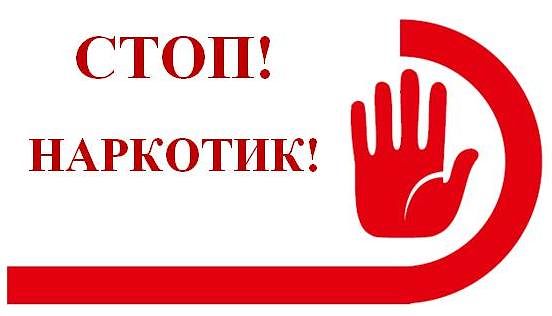 Наркосодержащие растения, в соответствии с Федеральным законом «О наркотических средствах и психотропных веществах» - это растения, из которых могут быть получены наркотические средства, психотропные вещества или их прекурсоры. Указанные растения включены в особый Перечень, утвержденный Постановлением Правительства РФ от 27 ноября 2010 года № 934. К таким растениям относится конопля (лат. Cánnabis) - род однолетних лубоволокнистых растений семейства Коноплёвые (Cannabaceae). В последнее время наркотики из конопли получили широкое распространение среди молодежи, что стало проблемой современности. Вместе с тем, не всегда лица, осуществляющие сбор конопли, осознают серьезность и противоправность совершаемых ими действий. Так, сбор конопли является уголовно наказуемым деянием, квалифицируемым как незаконное приобретение, хранение, без цели сбыта наркотических средств. При этом степень тяжести совершенного преступления и наказания зависит от массы незаконно приобретенного наркотического средства. Юридические и физические лица, являющиеся собственниками или пользователями земельных участков, на которых произрастают либо культивируются наркосодержащие растения, обязаны их уничтожить. Граждане, должностные и юридические лица за непринятие мер по уничтожению растений, содержащих наркотические средства или психотропные вещества либо их прекурсоры, могут быть привлечены к административной ответственности по статье 10.5 Кодекса Российской Федерации об административных правонарушениях. Уничтожая очаги произрастания наркосодержащих растений, можно уберечь большое количество людей от втягивания в сети зависимости.